Schulfaustball – SpielberichtSchulfaustball – SpielberichtSchulfaustball – SpielberichtSchulfaustball – SpielberichtSchulfaustball – SpielberichtSchulfaustball – SpielberichtSchulfaustball – SpielberichtSchulfaustball – SpielberichtSchulfaustball – SpielberichtSchulfaustball – SpielberichtSchulfaustball – SpielberichtSchulfaustball – SpielberichtSchulfaustball – SpielberichtSchulfaustball – SpielberichtSchulfaustball – SpielberichtSchulfaustball – SpielberichtSchulfaustball – SpielberichtSchulfaustball – SpielberichtSchulfaustball – SpielberichtSchulfaustball – SpielberichtSchulfaustball – SpielberichtSchulfaustball – SpielberichtSchulfaustball – SpielberichtSchulfaustball – SpielberichtSchulfaustball – SpielberichtSchulfaustball – SpielberichtSchulfaustball – SpielberichtSchulfaustball – SpielberichtSchulfaustball – SpielberichtSchulfaustball – SpielberichtSchulfaustball – SpielberichtSchulfaustball – SpielberichtSchulfaustball – SpielberichtSchulfaustball – SpielberichtSchulfaustball – SpielberichtSchulfaustball – SpielberichtSchulfaustball – SpielberichtSchulfaustball – SpielberichtSchulfaustball – SpielberichtSchulfaustball – SpielberichtSchulfaustball – SpielberichtSchulfaustball – SpielberichtSchulfaustball – SpielberichtSchulfaustball – SpielberichtSpielklasse: Spielklasse: Spielklasse: Spielklasse: Spielklasse: Spielklasse: Spielklasse: Spielklasse: Spielklasse: Spielklasse: Spielklasse: Spielklasse: Spielklasse: Spielklasse: Spielklasse: Spielklasse: Spielklasse: Spielklasse: Spielklasse: Spielklasse: Spielklasse: Spielklasse: Spielklasse: Spielklasse: Spielklasse: Spiel-Nr.:  Spiel-Nr.:  Spiel-Nr.:  Spiel-Nr.:  Spiel-Nr.:  Spiel-Nr.:  Spiel-Nr.:  Spiel-Nr.:  Spiel-Nr.:  Spiel-Nr.:  Feld:  Feld:  Feld:  Feld:  Feld:  Feld:  Feld:  Feld:  Feld:  Spielbeginn:   Spielbeginn:   Spielbeginn:   Spielbeginn:   Spielbeginn:   Spielbeginn:   Spielbeginn:   Spielbeginn:   Spielbeginn:   Spielbeginn:   Spielbeginn:   Entscheidungsspiel      Entscheidungsspiel      Entscheidungsspiel      Entscheidungsspiel      Entscheidungsspiel      Entscheidungsspiel      Entscheidungsspiel      Entscheidungsspiel      Entscheidungsspiel      Entscheidungsspiel      Entscheidungsspiel      Entscheidungsspiel      Entscheidungsspiel      Entscheidungsspiel      Qualifikationsspiel, Endspiel o. ä    Qualifikationsspiel, Endspiel o. ä    Qualifikationsspiel, Endspiel o. ä    Qualifikationsspiel, Endspiel o. ä    Qualifikationsspiel, Endspiel o. ä    Qualifikationsspiel, Endspiel o. ä    Qualifikationsspiel, Endspiel o. ä    Qualifikationsspiel, Endspiel o. ä    Qualifikationsspiel, Endspiel o. ä    Qualifikationsspiel, Endspiel o. ä    Qualifikationsspiel, Endspiel o. ä    Qualifikationsspiel, Endspiel o. ä    Qualifikationsspiel, Endspiel o. ä    Qualifikationsspiel, Endspiel o. ä    Qualifikationsspiel, Endspiel o. ä    Qualifikationsspiel, Endspiel o. ä    Qualifikationsspiel, Endspiel o. ä    Qualifikationsspiel, Endspiel o. ä    Qualifikationsspiel, Endspiel o. ä    Mannschaft A : Mannschaft A : Mannschaft A : Mannschaft A : Mannschaft A : Mannschaft A : Mannschaft A : Mannschaft A : Mannschaft A : Mannschaft A : Mannschaft A : Mannschaft A : Mannschaft A : Mannschaft A : Mannschaft A : Mannschaft A : Verw.Zeitstr.Zeitstr.Zeitstr.Mannschaft B : Mannschaft B : Mannschaft B : Mannschaft B : Mannschaft B : Mannschaft B : Mannschaft B : Mannschaft B : Mannschaft B : Mannschaft B : Mannschaft B : Mannschaft B : Mannschaft B : Mannschaft B : Mannschaft B : Mannschaft B : Mannschaft B : Mannschaft B : Mannschaft B : Mannschaft B : Mannschaft B : Verw.Verw.Zeitstr.Pass-Nr.Pass-Nr.Pass-Nr.Name / VornameName / VornameName / VornameName / VornameName / VornameName / VornameName / VornameName / VornameName / VornameName / VornameName / VornameName / VornameName / VornamePass-Nr.Pass-Nr.Pass-Nr.Pass-Nr.Pass-Nr.Name / VornameName / VornameName / VornameName / VornameName / VornameName / VornameName / VornameName / VornameName / VornameName / VornameName / VornameName / VornameName / VornameName / VornameName / VornameName / VornameTrainer:Trainer:Trainer:Trainer:Trainer:Trainer:Trainer:Trainer:Trainer:Trainer:Trainer:Trainer:Trainer:Betreuer:Betreuer:Betreuer:Betreuer:Betreuer:Betreuer:Betreuer:Betreuer:Betreuer:Betreuer:Betreuer:Betreuer:Betreuer:Schiedsrichter:Schiedsrichter:Schiedsrichter:Schiedsrichter:Schiedsrichter:Name:Name:Name:Name:Name:Ballwahl / Anspiel:        A               B                                 Ballwahl / Anspiel:        A               B                                 Ballwahl / Anspiel:        A               B                                 Ballwahl / Anspiel:        A               B                                 Ballwahl / Anspiel:        A               B                                 Ballwahl / Anspiel:        A               B                                 Ballwahl / Anspiel:        A               B                                 Ballwahl / Anspiel:        A               B                                 Ballwahl / Anspiel:        A               B                                 Ballwahl / Anspiel:        A               B                                 Ballwahl / Anspiel:        A               B                                 Ballwahl / Anspiel:        A               B                                 Ballwahl / Anspiel:        A               B                                 Ballwahl / Anspiel:        A               B                                 Ballwahl / Anspiel:        A               B                                 Ballwahl / Anspiel:        A               B                                 Ballwahl / Anspiel:        A               B                                 Ballwahl / Anspiel:        A               B                                 Ballwahl / Anspiel:        A               B                                 Ballwahl / Anspiel:        A               B                                 Ballwahl / Anspiel:        A               B                                 Ballwahl / Anspiel:        A               B                                 Ballwahl / Anspiel:        A               B                                 Ballwahl / Anspiel:        A               B                                 Ballwahl / Anspiel:        A               B                                 Ballwahl / Anspiel:        A               B                                 Ballwahl / Anspiel:        A               B                                 Ballwahl / Anspiel:        A               B                                 Ballwahl / Anspiel:        A               B                                 Ballwahl / Anspiel:        A               B                                 Ballwahl / Anspiel:        A               B                                 Ballwahl / Anspiel:        A               B                                 Ballwahl / Anspiel:        A               B                                 Ballwahl / Anspiel:        A               B                                 Ballwahl / Anspiel:        A               B                                 Ballwahl / Anspiel:        A               B                                 Ballwahl / Anspiel:        A               B                                 Ballwahl / Anspiel:        A               B                                 Ballwahl / Anspiel:        A               B                                 Ballwahl / Anspiel:        A               B                                 Ballwahl / Anspiel:        A               B                                 Ballwahl / Anspiel:        A               B                                 Ballwahl / Anspiel:        A               B                                 Ballwahl / Anspiel:        A               B                                 RotationNach 5 Punkten wird auf beiden Seiten im Uhrzeigersinn gewechselt !RotationNach 5 Punkten wird auf beiden Seiten im Uhrzeigersinn gewechselt !RotationNach 5 Punkten wird auf beiden Seiten im Uhrzeigersinn gewechselt !ARotationNach 5 Punkten wird auf beiden Seiten im Uhrzeigersinn gewechselt !RotationNach 5 Punkten wird auf beiden Seiten im Uhrzeigersinn gewechselt !RotationNach 5 Punkten wird auf beiden Seiten im Uhrzeigersinn gewechselt !BRotationNach 5 Punkten wird auf beiden Seiten im Uhrzeigersinn gewechselt !RotationNach 5 Punkten wird auf beiden Seiten im Uhrzeigersinn gewechselt !RotationNach 5 Punkten wird auf beiden Seiten im Uhrzeigersinn gewechselt !ARotationNach 5 Punkten wird auf beiden Seiten im Uhrzeigersinn gewechselt !RotationNach 5 Punkten wird auf beiden Seiten im Uhrzeigersinn gewechselt !RotationNach 5 Punkten wird auf beiden Seiten im Uhrzeigersinn gewechselt !BRotationNach 5 Punkten wird auf beiden Seiten im Uhrzeigersinn gewechselt !RotationNach 5 Punkten wird auf beiden Seiten im Uhrzeigersinn gewechselt !RotationNach 5 Punkten wird auf beiden Seiten im Uhrzeigersinn gewechselt !ARotationNach 5 Punkten wird auf beiden Seiten im Uhrzeigersinn gewechselt !RotationNach 5 Punkten wird auf beiden Seiten im Uhrzeigersinn gewechselt !RotationNach 5 Punkten wird auf beiden Seiten im Uhrzeigersinn gewechselt !BRotationNach 5 Punkten wird auf beiden Seiten im Uhrzeigersinn gewechselt !RotationNach 5 Punkten wird auf beiden Seiten im Uhrzeigersinn gewechselt !RotationNach 5 Punkten wird auf beiden Seiten im Uhrzeigersinn gewechselt !ARotationNach 5 Punkten wird auf beiden Seiten im Uhrzeigersinn gewechselt !RotationNach 5 Punkten wird auf beiden Seiten im Uhrzeigersinn gewechselt !RotationNach 5 Punkten wird auf beiden Seiten im Uhrzeigersinn gewechselt !BRotationNach 5 Punkten wird auf beiden Seiten im Uhrzeigersinn gewechselt !RotationNach 5 Punkten wird auf beiden Seiten im Uhrzeigersinn gewechselt !RotationNach 5 Punkten wird auf beiden Seiten im Uhrzeigersinn gewechselt !ARotationNach 5 Punkten wird auf beiden Seiten im Uhrzeigersinn gewechselt !RotationNach 5 Punkten wird auf beiden Seiten im Uhrzeigersinn gewechselt !RotationNach 5 Punkten wird auf beiden Seiten im Uhrzeigersinn gewechselt !BRotationNach 5 Punkten wird auf beiden Seiten im Uhrzeigersinn gewechselt !RotationNach 5 Punkten wird auf beiden Seiten im Uhrzeigersinn gewechselt !RotationNach 5 Punkten wird auf beiden Seiten im Uhrzeigersinn gewechselt !ARotationNach 5 Punkten wird auf beiden Seiten im Uhrzeigersinn gewechselt !RotationNach 5 Punkten wird auf beiden Seiten im Uhrzeigersinn gewechselt !RotationNach 5 Punkten wird auf beiden Seiten im Uhrzeigersinn gewechselt !BZu beginn des Spiels werden die Positionen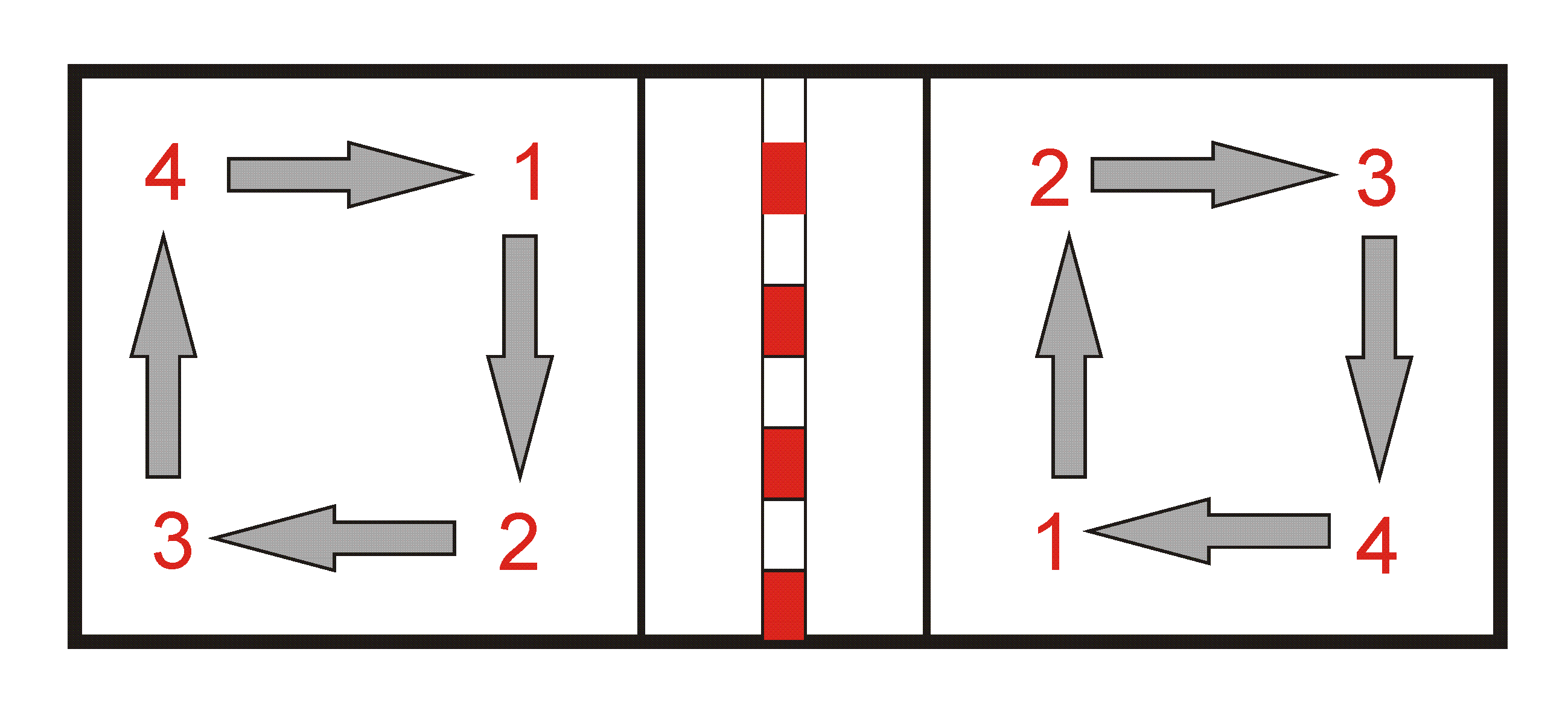 der Spieler wie folgt durchnummeriert:1 vorne links2 vorne rechts3 hinten rechts und4 hinten linksNicht vergessen: Nach fünf Punkten wird auf beiden Seiten im Uhrzeigersinn gewechselt. Der Spieler / die Spielerin an Position 2 (vorne rechts) führt die Angaben aus.Zu beginn des Spiels werden die Positionender Spieler wie folgt durchnummeriert:1 vorne links2 vorne rechts3 hinten rechts und4 hinten linksNicht vergessen: Nach fünf Punkten wird auf beiden Seiten im Uhrzeigersinn gewechselt. Der Spieler / die Spielerin an Position 2 (vorne rechts) führt die Angaben aus.Zu beginn des Spiels werden die Positionender Spieler wie folgt durchnummeriert:1 vorne links2 vorne rechts3 hinten rechts und4 hinten linksNicht vergessen: Nach fünf Punkten wird auf beiden Seiten im Uhrzeigersinn gewechselt. Der Spieler / die Spielerin an Position 2 (vorne rechts) führt die Angaben aus.Zu beginn des Spiels werden die Positionender Spieler wie folgt durchnummeriert:1 vorne links2 vorne rechts3 hinten rechts und4 hinten linksNicht vergessen: Nach fünf Punkten wird auf beiden Seiten im Uhrzeigersinn gewechselt. Der Spieler / die Spielerin an Position 2 (vorne rechts) führt die Angaben aus.Zu beginn des Spiels werden die Positionender Spieler wie folgt durchnummeriert:1 vorne links2 vorne rechts3 hinten rechts und4 hinten linksNicht vergessen: Nach fünf Punkten wird auf beiden Seiten im Uhrzeigersinn gewechselt. Der Spieler / die Spielerin an Position 2 (vorne rechts) führt die Angaben aus.Zu beginn des Spiels werden die Positionender Spieler wie folgt durchnummeriert:1 vorne links2 vorne rechts3 hinten rechts und4 hinten linksNicht vergessen: Nach fünf Punkten wird auf beiden Seiten im Uhrzeigersinn gewechselt. Der Spieler / die Spielerin an Position 2 (vorne rechts) führt die Angaben aus.Zu beginn des Spiels werden die Positionender Spieler wie folgt durchnummeriert:1 vorne links2 vorne rechts3 hinten rechts und4 hinten linksNicht vergessen: Nach fünf Punkten wird auf beiden Seiten im Uhrzeigersinn gewechselt. Der Spieler / die Spielerin an Position 2 (vorne rechts) führt die Angaben aus.Zu beginn des Spiels werden die Positionender Spieler wie folgt durchnummeriert:1 vorne links2 vorne rechts3 hinten rechts und4 hinten linksNicht vergessen: Nach fünf Punkten wird auf beiden Seiten im Uhrzeigersinn gewechselt. Der Spieler / die Spielerin an Position 2 (vorne rechts) führt die Angaben aus.Zu beginn des Spiels werden die Positionender Spieler wie folgt durchnummeriert:1 vorne links2 vorne rechts3 hinten rechts und4 hinten linksNicht vergessen: Nach fünf Punkten wird auf beiden Seiten im Uhrzeigersinn gewechselt. Der Spieler / die Spielerin an Position 2 (vorne rechts) führt die Angaben aus.Zu beginn des Spiels werden die Positionender Spieler wie folgt durchnummeriert:1 vorne links2 vorne rechts3 hinten rechts und4 hinten linksNicht vergessen: Nach fünf Punkten wird auf beiden Seiten im Uhrzeigersinn gewechselt. Der Spieler / die Spielerin an Position 2 (vorne rechts) führt die Angaben aus.Zu beginn des Spiels werden die Positionender Spieler wie folgt durchnummeriert:1 vorne links2 vorne rechts3 hinten rechts und4 hinten linksNicht vergessen: Nach fünf Punkten wird auf beiden Seiten im Uhrzeigersinn gewechselt. Der Spieler / die Spielerin an Position 2 (vorne rechts) führt die Angaben aus.Zu beginn des Spiels werden die Positionender Spieler wie folgt durchnummeriert:1 vorne links2 vorne rechts3 hinten rechts und4 hinten linksNicht vergessen: Nach fünf Punkten wird auf beiden Seiten im Uhrzeigersinn gewechselt. Der Spieler / die Spielerin an Position 2 (vorne rechts) führt die Angaben aus.Zu beginn des Spiels werden die Positionender Spieler wie folgt durchnummeriert:1 vorne links2 vorne rechts3 hinten rechts und4 hinten linksNicht vergessen: Nach fünf Punkten wird auf beiden Seiten im Uhrzeigersinn gewechselt. Der Spieler / die Spielerin an Position 2 (vorne rechts) führt die Angaben aus.Zu beginn des Spiels werden die Positionender Spieler wie folgt durchnummeriert:1 vorne links2 vorne rechts3 hinten rechts und4 hinten linksNicht vergessen: Nach fünf Punkten wird auf beiden Seiten im Uhrzeigersinn gewechselt. Der Spieler / die Spielerin an Position 2 (vorne rechts) führt die Angaben aus.Zu beginn des Spiels werden die Positionender Spieler wie folgt durchnummeriert:1 vorne links2 vorne rechts3 hinten rechts und4 hinten linksNicht vergessen: Nach fünf Punkten wird auf beiden Seiten im Uhrzeigersinn gewechselt. Der Spieler / die Spielerin an Position 2 (vorne rechts) führt die Angaben aus.Zu beginn des Spiels werden die Positionender Spieler wie folgt durchnummeriert:1 vorne links2 vorne rechts3 hinten rechts und4 hinten linksNicht vergessen: Nach fünf Punkten wird auf beiden Seiten im Uhrzeigersinn gewechselt. Der Spieler / die Spielerin an Position 2 (vorne rechts) führt die Angaben aus.Zu beginn des Spiels werden die Positionender Spieler wie folgt durchnummeriert:1 vorne links2 vorne rechts3 hinten rechts und4 hinten linksNicht vergessen: Nach fünf Punkten wird auf beiden Seiten im Uhrzeigersinn gewechselt. Der Spieler / die Spielerin an Position 2 (vorne rechts) führt die Angaben aus.Zu beginn des Spiels werden die Positionender Spieler wie folgt durchnummeriert:1 vorne links2 vorne rechts3 hinten rechts und4 hinten linksNicht vergessen: Nach fünf Punkten wird auf beiden Seiten im Uhrzeigersinn gewechselt. Der Spieler / die Spielerin an Position 2 (vorne rechts) führt die Angaben aus.Zu beginn des Spiels werden die Positionender Spieler wie folgt durchnummeriert:1 vorne links2 vorne rechts3 hinten rechts und4 hinten linksNicht vergessen: Nach fünf Punkten wird auf beiden Seiten im Uhrzeigersinn gewechselt. Der Spieler / die Spielerin an Position 2 (vorne rechts) führt die Angaben aus.Zu beginn des Spiels werden die Positionender Spieler wie folgt durchnummeriert:1 vorne links2 vorne rechts3 hinten rechts und4 hinten linksNicht vergessen: Nach fünf Punkten wird auf beiden Seiten im Uhrzeigersinn gewechselt. Der Spieler / die Spielerin an Position 2 (vorne rechts) führt die Angaben aus.Zu beginn des Spiels werden die Positionender Spieler wie folgt durchnummeriert:1 vorne links2 vorne rechts3 hinten rechts und4 hinten linksNicht vergessen: Nach fünf Punkten wird auf beiden Seiten im Uhrzeigersinn gewechselt. Der Spieler / die Spielerin an Position 2 (vorne rechts) führt die Angaben aus.Zu beginn des Spiels werden die Positionender Spieler wie folgt durchnummeriert:1 vorne links2 vorne rechts3 hinten rechts und4 hinten linksNicht vergessen: Nach fünf Punkten wird auf beiden Seiten im Uhrzeigersinn gewechselt. Der Spieler / die Spielerin an Position 2 (vorne rechts) führt die Angaben aus.Zu beginn des Spiels werden die Positionender Spieler wie folgt durchnummeriert:1 vorne links2 vorne rechts3 hinten rechts und4 hinten linksNicht vergessen: Nach fünf Punkten wird auf beiden Seiten im Uhrzeigersinn gewechselt. Der Spieler / die Spielerin an Position 2 (vorne rechts) führt die Angaben aus.Zu beginn des Spiels werden die Positionender Spieler wie folgt durchnummeriert:1 vorne links2 vorne rechts3 hinten rechts und4 hinten linksNicht vergessen: Nach fünf Punkten wird auf beiden Seiten im Uhrzeigersinn gewechselt. Der Spieler / die Spielerin an Position 2 (vorne rechts) führt die Angaben aus.Zu beginn des Spiels werden die Positionender Spieler wie folgt durchnummeriert:1 vorne links2 vorne rechts3 hinten rechts und4 hinten linksNicht vergessen: Nach fünf Punkten wird auf beiden Seiten im Uhrzeigersinn gewechselt. Der Spieler / die Spielerin an Position 2 (vorne rechts) führt die Angaben aus.Zu beginn des Spiels werden die Positionender Spieler wie folgt durchnummeriert:1 vorne links2 vorne rechts3 hinten rechts und4 hinten linksNicht vergessen: Nach fünf Punkten wird auf beiden Seiten im Uhrzeigersinn gewechselt. Der Spieler / die Spielerin an Position 2 (vorne rechts) führt die Angaben aus.Zu beginn des Spiels werden die Positionender Spieler wie folgt durchnummeriert:1 vorne links2 vorne rechts3 hinten rechts und4 hinten linksNicht vergessen: Nach fünf Punkten wird auf beiden Seiten im Uhrzeigersinn gewechselt. Der Spieler / die Spielerin an Position 2 (vorne rechts) führt die Angaben aus.Zu beginn des Spiels werden die Positionender Spieler wie folgt durchnummeriert:1 vorne links2 vorne rechts3 hinten rechts und4 hinten linksNicht vergessen: Nach fünf Punkten wird auf beiden Seiten im Uhrzeigersinn gewechselt. Der Spieler / die Spielerin an Position 2 (vorne rechts) führt die Angaben aus.Zu beginn des Spiels werden die Positionender Spieler wie folgt durchnummeriert:1 vorne links2 vorne rechts3 hinten rechts und4 hinten linksNicht vergessen: Nach fünf Punkten wird auf beiden Seiten im Uhrzeigersinn gewechselt. Der Spieler / die Spielerin an Position 2 (vorne rechts) führt die Angaben aus.Zu beginn des Spiels werden die Positionender Spieler wie folgt durchnummeriert:1 vorne links2 vorne rechts3 hinten rechts und4 hinten linksNicht vergessen: Nach fünf Punkten wird auf beiden Seiten im Uhrzeigersinn gewechselt. Der Spieler / die Spielerin an Position 2 (vorne rechts) führt die Angaben aus.Zu beginn des Spiels werden die Positionender Spieler wie folgt durchnummeriert:1 vorne links2 vorne rechts3 hinten rechts und4 hinten linksNicht vergessen: Nach fünf Punkten wird auf beiden Seiten im Uhrzeigersinn gewechselt. Der Spieler / die Spielerin an Position 2 (vorne rechts) führt die Angaben aus.Zu beginn des Spiels werden die Positionender Spieler wie folgt durchnummeriert:1 vorne links2 vorne rechts3 hinten rechts und4 hinten linksNicht vergessen: Nach fünf Punkten wird auf beiden Seiten im Uhrzeigersinn gewechselt. Der Spieler / die Spielerin an Position 2 (vorne rechts) führt die Angaben aus.Zu beginn des Spiels werden die Positionender Spieler wie folgt durchnummeriert:1 vorne links2 vorne rechts3 hinten rechts und4 hinten linksNicht vergessen: Nach fünf Punkten wird auf beiden Seiten im Uhrzeigersinn gewechselt. Der Spieler / die Spielerin an Position 2 (vorne rechts) führt die Angaben aus.Zu beginn des Spiels werden die Positionender Spieler wie folgt durchnummeriert:1 vorne links2 vorne rechts3 hinten rechts und4 hinten linksNicht vergessen: Nach fünf Punkten wird auf beiden Seiten im Uhrzeigersinn gewechselt. Der Spieler / die Spielerin an Position 2 (vorne rechts) führt die Angaben aus.Zu beginn des Spiels werden die Positionender Spieler wie folgt durchnummeriert:1 vorne links2 vorne rechts3 hinten rechts und4 hinten linksNicht vergessen: Nach fünf Punkten wird auf beiden Seiten im Uhrzeigersinn gewechselt. Der Spieler / die Spielerin an Position 2 (vorne rechts) führt die Angaben aus.Zu beginn des Spiels werden die Positionender Spieler wie folgt durchnummeriert:1 vorne links2 vorne rechts3 hinten rechts und4 hinten linksNicht vergessen: Nach fünf Punkten wird auf beiden Seiten im Uhrzeigersinn gewechselt. Der Spieler / die Spielerin an Position 2 (vorne rechts) führt die Angaben aus.Zu beginn des Spiels werden die Positionender Spieler wie folgt durchnummeriert:1 vorne links2 vorne rechts3 hinten rechts und4 hinten linksNicht vergessen: Nach fünf Punkten wird auf beiden Seiten im Uhrzeigersinn gewechselt. Der Spieler / die Spielerin an Position 2 (vorne rechts) führt die Angaben aus.Zu beginn des Spiels werden die Positionender Spieler wie folgt durchnummeriert:1 vorne links2 vorne rechts3 hinten rechts und4 hinten linksNicht vergessen: Nach fünf Punkten wird auf beiden Seiten im Uhrzeigersinn gewechselt. Der Spieler / die Spielerin an Position 2 (vorne rechts) führt die Angaben aus.Zu beginn des Spiels werden die Positionender Spieler wie folgt durchnummeriert:1 vorne links2 vorne rechts3 hinten rechts und4 hinten linksNicht vergessen: Nach fünf Punkten wird auf beiden Seiten im Uhrzeigersinn gewechselt. Der Spieler / die Spielerin an Position 2 (vorne rechts) führt die Angaben aus.Zu beginn des Spiels werden die Positionender Spieler wie folgt durchnummeriert:1 vorne links2 vorne rechts3 hinten rechts und4 hinten linksNicht vergessen: Nach fünf Punkten wird auf beiden Seiten im Uhrzeigersinn gewechselt. Der Spieler / die Spielerin an Position 2 (vorne rechts) führt die Angaben aus.Zu beginn des Spiels werden die Positionender Spieler wie folgt durchnummeriert:1 vorne links2 vorne rechts3 hinten rechts und4 hinten linksNicht vergessen: Nach fünf Punkten wird auf beiden Seiten im Uhrzeigersinn gewechselt. Der Spieler / die Spielerin an Position 2 (vorne rechts) führt die Angaben aus.Zu beginn des Spiels werden die Positionender Spieler wie folgt durchnummeriert:1 vorne links2 vorne rechts3 hinten rechts und4 hinten linksNicht vergessen: Nach fünf Punkten wird auf beiden Seiten im Uhrzeigersinn gewechselt. Der Spieler / die Spielerin an Position 2 (vorne rechts) führt die Angaben aus.Zu beginn des Spiels werden die Positionender Spieler wie folgt durchnummeriert:1 vorne links2 vorne rechts3 hinten rechts und4 hinten linksNicht vergessen: Nach fünf Punkten wird auf beiden Seiten im Uhrzeigersinn gewechselt. Der Spieler / die Spielerin an Position 2 (vorne rechts) führt die Angaben aus.Zu beginn des Spiels werden die Positionender Spieler wie folgt durchnummeriert:1 vorne links2 vorne rechts3 hinten rechts und4 hinten linksNicht vergessen: Nach fünf Punkten wird auf beiden Seiten im Uhrzeigersinn gewechselt. Der Spieler / die Spielerin an Position 2 (vorne rechts) führt die Angaben aus. Ergebnis A:B): Ergebnis A:B): Ergebnis A:B): Ergebnis A:B):Halbzeit :Halbzeit :Halbzeit :Halbzeit :Halbzeit :Bitte unbedingt den SIEGER eintragen und das Spielformular unterschreiben!Bitte unbedingt den SIEGER eintragen und das Spielformular unterschreiben!Bitte unbedingt den SIEGER eintragen und das Spielformular unterschreiben!Bitte unbedingt den SIEGER eintragen und das Spielformular unterschreiben!Bitte unbedingt den SIEGER eintragen und das Spielformular unterschreiben!Bitte unbedingt den SIEGER eintragen und das Spielformular unterschreiben!Bitte unbedingt den SIEGER eintragen und das Spielformular unterschreiben!Bitte unbedingt den SIEGER eintragen und das Spielformular unterschreiben!Bitte unbedingt den SIEGER eintragen und das Spielformular unterschreiben!Bitte unbedingt den SIEGER eintragen und das Spielformular unterschreiben!Bitte unbedingt den SIEGER eintragen und das Spielformular unterschreiben!Bitte unbedingt den SIEGER eintragen und das Spielformular unterschreiben!Bitte unbedingt den SIEGER eintragen und das Spielformular unterschreiben!Bitte unbedingt den SIEGER eintragen und das Spielformular unterschreiben!Bitte unbedingt den SIEGER eintragen und das Spielformular unterschreiben!Bitte unbedingt den SIEGER eintragen und das Spielformular unterschreiben!Bitte unbedingt den SIEGER eintragen und das Spielformular unterschreiben!Bitte unbedingt den SIEGER eintragen und das Spielformular unterschreiben!Bitte unbedingt den SIEGER eintragen und das Spielformular unterschreiben!Bitte unbedingt den SIEGER eintragen und das Spielformular unterschreiben!Bitte unbedingt den SIEGER eintragen und das Spielformular unterschreiben!Bitte unbedingt den SIEGER eintragen und das Spielformular unterschreiben!Bitte unbedingt den SIEGER eintragen und das Spielformular unterschreiben!Bitte unbedingt den SIEGER eintragen und das Spielformular unterschreiben!Bitte unbedingt den SIEGER eintragen und das Spielformular unterschreiben!Bitte unbedingt den SIEGER eintragen und das Spielformular unterschreiben!Bitte unbedingt den SIEGER eintragen und das Spielformular unterschreiben!Bitte unbedingt den SIEGER eintragen und das Spielformular unterschreiben!Bitte unbedingt den SIEGER eintragen und das Spielformular unterschreiben!Endstand :Endstand :Endstand :Endstand :Endstand :Endstand : Ergebnis A:B): Ergebnis A:B): Ergebnis A:B): Ergebnis A:B)::::::Bitte unbedingt den SIEGER eintragen und das Spielformular unterschreiben!Bitte unbedingt den SIEGER eintragen und das Spielformular unterschreiben!Bitte unbedingt den SIEGER eintragen und das Spielformular unterschreiben!Bitte unbedingt den SIEGER eintragen und das Spielformular unterschreiben!Bitte unbedingt den SIEGER eintragen und das Spielformular unterschreiben!Bitte unbedingt den SIEGER eintragen und das Spielformular unterschreiben!Bitte unbedingt den SIEGER eintragen und das Spielformular unterschreiben!Bitte unbedingt den SIEGER eintragen und das Spielformular unterschreiben!Bitte unbedingt den SIEGER eintragen und das Spielformular unterschreiben!Bitte unbedingt den SIEGER eintragen und das Spielformular unterschreiben!Bitte unbedingt den SIEGER eintragen und das Spielformular unterschreiben!Bitte unbedingt den SIEGER eintragen und das Spielformular unterschreiben!Bitte unbedingt den SIEGER eintragen und das Spielformular unterschreiben!Bitte unbedingt den SIEGER eintragen und das Spielformular unterschreiben!Bitte unbedingt den SIEGER eintragen und das Spielformular unterschreiben!Bitte unbedingt den SIEGER eintragen und das Spielformular unterschreiben!Bitte unbedingt den SIEGER eintragen und das Spielformular unterschreiben!Bitte unbedingt den SIEGER eintragen und das Spielformular unterschreiben!Bitte unbedingt den SIEGER eintragen und das Spielformular unterschreiben!Bitte unbedingt den SIEGER eintragen und das Spielformular unterschreiben!Bitte unbedingt den SIEGER eintragen und das Spielformular unterschreiben!Bitte unbedingt den SIEGER eintragen und das Spielformular unterschreiben!Bitte unbedingt den SIEGER eintragen und das Spielformular unterschreiben!Bitte unbedingt den SIEGER eintragen und das Spielformular unterschreiben!Bitte unbedingt den SIEGER eintragen und das Spielformular unterschreiben!Bitte unbedingt den SIEGER eintragen und das Spielformular unterschreiben!Bitte unbedingt den SIEGER eintragen und das Spielformular unterschreiben!Bitte unbedingt den SIEGER eintragen und das Spielformular unterschreiben!Bitte unbedingt den SIEGER eintragen und das Spielformular unterschreiben!::::::Sieger:Sieger:Sieger:Sieger:Einspruch  Feldverweis  Verletzung  Sonstiges	  Bericht auf der Rückseite angebenEinspruch  Feldverweis  Verletzung  Sonstiges	  Bericht auf der Rückseite angebenEinspruch  Feldverweis  Verletzung  Sonstiges	  Bericht auf der Rückseite angebenEinspruch  Feldverweis  Verletzung  Sonstiges	  Bericht auf der Rückseite angebenEinspruch  Feldverweis  Verletzung  Sonstiges	  Bericht auf der Rückseite angebenEinspruch  Feldverweis  Verletzung  Sonstiges	  Bericht auf der Rückseite angebenEinspruch  Feldverweis  Verletzung  Sonstiges	  Bericht auf der Rückseite angebenEinspruch  Feldverweis  Verletzung  Sonstiges	  Bericht auf der Rückseite angebenEinspruch  Feldverweis  Verletzung  Sonstiges	  Bericht auf der Rückseite angebenEinspruch  Feldverweis  Verletzung  Sonstiges	  Bericht auf der Rückseite angebenEinspruch  Feldverweis  Verletzung  Sonstiges	  Bericht auf der Rückseite angebenEinspruch  Feldverweis  Verletzung  Sonstiges	  Bericht auf der Rückseite angebenEinspruch  Feldverweis  Verletzung  Sonstiges	  Bericht auf der Rückseite angebenEinspruch  Feldverweis  Verletzung  Sonstiges	  Bericht auf der Rückseite angebenEinspruch  Feldverweis  Verletzung  Sonstiges	  Bericht auf der Rückseite angebenEinspruch  Feldverweis  Verletzung  Sonstiges	  Bericht auf der Rückseite angebenEinspruch  Feldverweis  Verletzung  Sonstiges	  Bericht auf der Rückseite angebenEinspruch  Feldverweis  Verletzung  Sonstiges	  Bericht auf der Rückseite angebenEinspruch  Feldverweis  Verletzung  Sonstiges	  Bericht auf der Rückseite angebenEinspruch  Feldverweis  Verletzung  Sonstiges	  Bericht auf der Rückseite angebenEinspruch  Feldverweis  Verletzung  Sonstiges	  Bericht auf der Rückseite angebenEinspruch  Feldverweis  Verletzung  Sonstiges	  Bericht auf der Rückseite angebenEinspruch  Feldverweis  Verletzung  Sonstiges	  Bericht auf der Rückseite angebenEinspruch  Feldverweis  Verletzung  Sonstiges	  Bericht auf der Rückseite angebenEinspruch  Feldverweis  Verletzung  Sonstiges	  Bericht auf der Rückseite angebenEinspruch  Feldverweis  Verletzung  Sonstiges	  Bericht auf der Rückseite angebenEinspruch  Feldverweis  Verletzung  Sonstiges	  Bericht auf der Rückseite angebenEinspruch  Feldverweis  Verletzung  Sonstiges	  Bericht auf der Rückseite angebenEinspruch  Feldverweis  Verletzung  Sonstiges	  Bericht auf der Rückseite angebenEinspruch  Feldverweis  Verletzung  Sonstiges	  Bericht auf der Rückseite angebenEinspruch  Feldverweis  Verletzung  Sonstiges	  Bericht auf der Rückseite angebenEinspruch  Feldverweis  Verletzung  Sonstiges	  Bericht auf der Rückseite angebenEinspruch  Feldverweis  Verletzung  Sonstiges	  Bericht auf der Rückseite angebenEinspruch  Feldverweis  Verletzung  Sonstiges	  Bericht auf der Rückseite angebenEinspruch  Feldverweis  Verletzung  Sonstiges	  Bericht auf der Rückseite angebenEinspruch  Feldverweis  Verletzung  Sonstiges	  Bericht auf der Rückseite angebenEinspruch  Feldverweis  Verletzung  Sonstiges	  Bericht auf der Rückseite angebenEinspruch  Feldverweis  Verletzung  Sonstiges	  Bericht auf der Rückseite angebenEinspruch  Feldverweis  Verletzung  Sonstiges	  Bericht auf der Rückseite angebenEinspruch  Feldverweis  Verletzung  Sonstiges	  Bericht auf der Rückseite angebenEinspruch  Feldverweis  Verletzung  Sonstiges	  Bericht auf der Rückseite angebenEinspruch  Feldverweis  Verletzung  Sonstiges	  Bericht auf der Rückseite angebenEinspruch  Feldverweis  Verletzung  Sonstiges	  Bericht auf der Rückseite angebenEinspruch  Feldverweis  Verletzung  Sonstiges	  Bericht auf der Rückseite angebenFür die Richtigkeit der EintragungenFür die Richtigkeit der EintragungenFür die Richtigkeit der EintragungenFür die Richtigkeit der EintragungenFür die Richtigkeit der EintragungenFür die Richtigkeit der EintragungenFür die Richtigkeit der EintragungenFür die Richtigkeit der EintragungenFür die Richtigkeit der EintragungenFür die Richtigkeit der EintragungenFür die Richtigkeit der EintragungenFür die Richtigkeit der EintragungenFür die Richtigkeit der EintragungenFür die Richtigkeit der EintragungenFür die Richtigkeit der EintragungenFür die Richtigkeit der EintragungenFür die Richtigkeit der EintragungenFür die Richtigkeit der EintragungenFür die Richtigkeit der EintragungenFür die Richtigkeit der EintragungenFür die Richtigkeit der EintragungenFür die Richtigkeit der EintragungenFür die Richtigkeit der EintragungenFür die Richtigkeit der EintragungenFür die Richtigkeit der EintragungenFür die Richtigkeit der EintragungenFür die Richtigkeit der EintragungenFür die Richtigkeit der EintragungenFür die Richtigkeit der EintragungenFür die Richtigkeit der EintragungenFür die Richtigkeit der EintragungenFür die Richtigkeit der EintragungenFür die Richtigkeit der EintragungenFür die Richtigkeit der EintragungenFür die Richtigkeit der EintragungenFür die Richtigkeit der EintragungenFür die Richtigkeit der EintragungenFür die Richtigkeit der EintragungenFür die Richtigkeit der EintragungenFür die Richtigkeit der EintragungenFür die Richtigkeit der EintragungenFür die Richtigkeit der EintragungenFür die Richtigkeit der EintragungenFür die Richtigkeit der EintragungenSpielführer A:Spielführer A:Spielführer A:Spielführer A:Spielführer A:Spielführer A:Spielführer A:Spielführer A:Spielführer A:Spielführer A:Spielführer A:Spielführer A:Spielführer A:Spielführer A:Spielführer A:Spielführer A:Spielführer A:Spielführer A:Spielführer A:Spielführer B:Spielführer B:Spielführer B:Spielführer B:Spielführer B:Spielführer B:Spielführer B:Spielführer B:Spielführer B:Spielführer B:Spielführer B:Spielführer B:Spielführer B:Spielführer B:Spielführer B:Spielführer B:Spielführer B:Spielführer B:Spielführer B:Spielführer B:Spielführer B:Spielführer B:Spielführer B:Spielführer B:Spielführer B:Anschreiber:Anschreiber:Anschreiber:Anschreiber:Anschreiber:Anschreiber:Anschreiber:Anschreiber:Anschreiber:Anschreiber:Anschreiber:Anschreiber:Anschreiber:Anschreiber:Anschreiber:Anschreiber:Anschreiber:Anschreiber:Anschreiber:Schiedsrichter:Schiedsrichter:Schiedsrichter:Schiedsrichter:Schiedsrichter:Schiedsrichter:Schiedsrichter:Schiedsrichter:Schiedsrichter:Schiedsrichter:Schiedsrichter:Schiedsrichter:Schiedsrichter:Schiedsrichter:Schiedsrichter:Schiedsrichter:Schiedsrichter:Schiedsrichter:Schiedsrichter:Schiedsrichter:Schiedsrichter:Schiedsrichter:Schiedsrichter:Schiedsrichter:Schiedsrichter: